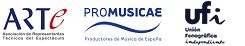 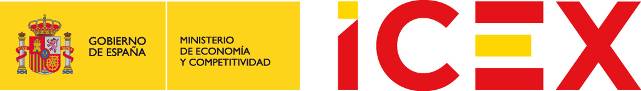 FORMULARIO DE SOLICITUDENCUENTRO PROFESIONAL EN BIMEDEL SECTOR DE LA MÚSICA29 DE OCTUBRE al 1 DE NOVIEMBRE DE 2024(*)Conforme al art. 5 de la Ley 15/1999 de Protección de Datos de Carácter Personal, le informamos:Que la finalidad principal de la recogida de esta información es su utilización como herramienta de trabajo para las actividades relacionadas con el sector musical que haga ICEX.Que serán destinatarios de la información recogida por ICEXQue está información será, asimismo, incluida en una base de datos con el fin de poder hacerle llegar las convocatorias de las actividades organizadas por ICEX, así como la información que estimemos que pueda ser de su interés.Que la negativa a suministrar sus datos personales implica no recibir información acerca de ferias y otras actividades relacionadas con el sector de la música, si bien le recordamos que Ud. no está obligado a que sus datos personales sean tratados por o comunicados a terceros, por lo que rogamos nos indique, en este mismo formulario, las reservas que quiera hacer al respecto. Si en este documento no se recoge ningún tipo de reserva por su parte, se entenderá otorgado su consentimiento que podrá revocar en cualquier momento.Que Ud. tiene la posibilidad legal de ejercitar los derechos de acceso, rectificación, cancelación y oposición, en los términos establecidos en la Ley, dirigiéndose al Departamento de Industrias Culturales del ICEX, Pº de la Castellana, 14-16, 28046 Madrid, unidad del ICEX responsable del fichero.I. DATOS DE LA EMPRESA PARTICIPANTEI. DATOS DE LA EMPRESA PARTICIPANTEI. DATOS DE LA EMPRESA PARTICIPANTEI. DATOS DE LA EMPRESA PARTICIPANTEI. DATOS DE LA EMPRESA PARTICIPANTEI. DATOS DE LA EMPRESA PARTICIPANTEI. DATOS DE LA EMPRESA PARTICIPANTEI. DATOS DE LA EMPRESA PARTICIPANTEI. DATOS DE LA EMPRESA PARTICIPANTEI. DATOS DE LA EMPRESA PARTICIPANTEI. DATOS DE LA EMPRESA PARTICIPANTEI. DATOS DE LA EMPRESA PARTICIPANTEI. DATOS DE LA EMPRESA PARTICIPANTEI. DATOS DE LA EMPRESA PARTICIPANTEI. DATOS DE LA EMPRESA PARTICIPANTEI. DATOS DE LA EMPRESA PARTICIPANTEI. DATOS DE LA EMPRESA PARTICIPANTEI. DATOS DE LA EMPRESA PARTICIPANTEI. DATOS DE LA EMPRESA PARTICIPANTEI. DATOS DE LA EMPRESA PARTICIPANTE1. Nombre comercial:1. Nombre comercial:1. Nombre comercial:1. Nombre comercial:1. Nombre comercial:1. Nombre comercial:1. Nombre comercial:2. Razón social:2. Razón social:2. Razón social:2. Razón social:2. Razón social:2. Razón social:2. Razón social:2. Razón social:2. Razón social:2. Razón social:3. Fecha de constitución:3. Fecha de constitución:3. Fecha de constitución:3. Fecha de constitución:3. Fecha de constitución:3. Fecha de constitución:3. Fecha de constitución:3. Fecha de constitución:3. Fecha de constitución:3. Fecha de constitución:4. CIF:4. CIF:4. CIF:5. Número de trabajadores:5. Número de trabajadores:5. Número de trabajadores:5. Número de trabajadores:5. Número de trabajadores:5. Número de trabajadores:5. Número de trabajadores:6. Dirección     completa:6. Dirección     completa:6. Dirección     completa:7. Teléfono:7. Teléfono:7. Teléfono:8. Fax:8. Fax:8. Fax:8. Fax:8. Fax:9. E-mail:9. E-mail:10. Web:10. Web:10. Web:11. Datos de la persona de su empresa participante en el Encuentro Profesional:11. Datos de la persona de su empresa participante en el Encuentro Profesional:11. Datos de la persona de su empresa participante en el Encuentro Profesional:11. Datos de la persona de su empresa participante en el Encuentro Profesional:11. Datos de la persona de su empresa participante en el Encuentro Profesional:11. Datos de la persona de su empresa participante en el Encuentro Profesional:11. Datos de la persona de su empresa participante en el Encuentro Profesional:11. Datos de la persona de su empresa participante en el Encuentro Profesional:11. Datos de la persona de su empresa participante en el Encuentro Profesional:11. Datos de la persona de su empresa participante en el Encuentro Profesional:11. Datos de la persona de su empresa participante en el Encuentro Profesional:11. Datos de la persona de su empresa participante en el Encuentro Profesional:11. Datos de la persona de su empresa participante en el Encuentro Profesional:11. Datos de la persona de su empresa participante en el Encuentro Profesional:11. Datos de la persona de su empresa participante en el Encuentro Profesional:11. Datos de la persona de su empresa participante en el Encuentro Profesional:11. Datos de la persona de su empresa participante en el Encuentro Profesional:11. Datos de la persona de su empresa participante en el Encuentro Profesional:11. Datos de la persona de su empresa participante en el Encuentro Profesional:11. Datos de la persona de su empresa participante en el Encuentro Profesional:NombreNombreCargo en la empresa:Cargo en la empresa:Cargo en la empresa:Cargo en la empresa:Teléfono y e-mail:Teléfono y e-mail:Teléfono y e-mail:Teléfono y e-mail:Modalidad de participación deseadaModalidad de participación deseadaModalidad de participación deseadaModalidad de participación deseadaModalidad de participación deseadaModalidad de participación deseada Modalidad 1   Modalidad 2  Marque con una X si estarían dispuestos a participar en Modalidad 1 en caso de no ser elegidos para la Modalidad 2  Modalidad 1   Modalidad 2  Marque con una X si estarían dispuestos a participar en Modalidad 1 en caso de no ser elegidos para la Modalidad 2  Modalidad 1   Modalidad 2  Marque con una X si estarían dispuestos a participar en Modalidad 1 en caso de no ser elegidos para la Modalidad 2  Modalidad 1   Modalidad 2  Marque con una X si estarían dispuestos a participar en Modalidad 1 en caso de no ser elegidos para la Modalidad 2  Modalidad 1   Modalidad 2  Marque con una X si estarían dispuestos a participar en Modalidad 1 en caso de no ser elegidos para la Modalidad 2  Modalidad 1   Modalidad 2  Marque con una X si estarían dispuestos a participar en Modalidad 1 en caso de no ser elegidos para la Modalidad 2  Modalidad 1   Modalidad 2  Marque con una X si estarían dispuestos a participar en Modalidad 1 en caso de no ser elegidos para la Modalidad 2  Modalidad 1   Modalidad 2  Marque con una X si estarían dispuestos a participar en Modalidad 1 en caso de no ser elegidos para la Modalidad 2  Modalidad 1   Modalidad 2  Marque con una X si estarían dispuestos a participar en Modalidad 1 en caso de no ser elegidos para la Modalidad 2  Modalidad 1   Modalidad 2  Marque con una X si estarían dispuestos a participar en Modalidad 1 en caso de no ser elegidos para la Modalidad 2  Modalidad 1   Modalidad 2  Marque con una X si estarían dispuestos a participar en Modalidad 1 en caso de no ser elegidos para la Modalidad 2  Modalidad 1   Modalidad 2  Marque con una X si estarían dispuestos a participar en Modalidad 1 en caso de no ser elegidos para la Modalidad 2  Modalidad 1   Modalidad 2  Marque con una X si estarían dispuestos a participar en Modalidad 1 en caso de no ser elegidos para la Modalidad 2  Modalidad 1   Modalidad 2  Marque con una X si estarían dispuestos a participar en Modalidad 1 en caso de no ser elegidos para la Modalidad 2 Asociado de: Asociado de: Asociado de: Asociado de: Asociado de: Asociado de:   ARTE  Promusicae   UFi   Otro (especificar) ________________  ARTE  Promusicae   UFi   Otro (especificar) ________________  ARTE  Promusicae   UFi   Otro (especificar) ________________  ARTE  Promusicae   UFi   Otro (especificar) ________________  ARTE  Promusicae   UFi   Otro (especificar) ________________  ARTE  Promusicae   UFi   Otro (especificar) ________________  ARTE  Promusicae   UFi   Otro (especificar) ________________  ARTE  Promusicae   UFi   Otro (especificar) ________________  ARTE  Promusicae   UFi   Otro (especificar) ________________  ARTE  Promusicae   UFi   Otro (especificar) ________________  ARTE  Promusicae   UFi   Otro (especificar) ________________  ARTE  Promusicae   UFi   Otro (especificar) ________________  ARTE  Promusicae   UFi   Otro (especificar) ________________  ARTE  Promusicae   UFi   Otro (especificar) ________________Programas de ICEX  usados: Programas de ICEX  usados: Programas de ICEX  usados: Programas de ICEX  usados: Programas de ICEX  usados: Servicios Personalizados:                               PIPE / ICEXNext:Servicios Personalizados:                               PIPE / ICEXNext:Servicios Personalizados:                               PIPE / ICEXNext:Servicios Personalizados:                               PIPE / ICEXNext:Servicios Personalizados:                               PIPE / ICEXNext:Servicios Personalizados:                               PIPE / ICEXNext:Servicios Personalizados:                               PIPE / ICEXNext:Servicios Personalizados:                               PIPE / ICEXNext:Servicios Personalizados:                               PIPE / ICEXNext:Servicios Personalizados:                               PIPE / ICEXNext:Servicios Personalizados:                               PIPE / ICEXNext:Servicios Personalizados:                               PIPE / ICEXNext:Servicios Personalizados:                               PIPE / ICEXNext:Servicios Personalizados:                               PIPE / ICEXNext:Servicios Personalizados:                               PIPE / ICEXNext:Ferias y festivales a los que acude habitualmente (fecha y nombre de la feria): Ferias y festivales a los que acude habitualmente (fecha y nombre de la feria): Ferias y festivales a los que acude habitualmente (fecha y nombre de la feria): Ferias y festivales a los que acude habitualmente (fecha y nombre de la feria): Ferias y festivales a los que acude habitualmente (fecha y nombre de la feria): Ferias y festivales a los que acude habitualmente (fecha y nombre de la feria): Ferias y festivales a los que acude habitualmente (fecha y nombre de la feria): Ferias y festivales a los que acude habitualmente (fecha y nombre de la feria): Ferias y festivales a los que acude habitualmente (fecha y nombre de la feria): Ferias y festivales a los que acude habitualmente (fecha y nombre de la feria): Ferias y festivales a los que acude habitualmente (fecha y nombre de la feria): Ferias y festivales a los que acude habitualmente (fecha y nombre de la feria): Ferias y festivales a los que acude habitualmente (fecha y nombre de la feria): Ferias y festivales a los que acude habitualmente (fecha y nombre de la feria): Ferias y festivales a los que acude habitualmente (fecha y nombre de la feria): Ferias y festivales a los que acude habitualmente (fecha y nombre de la feria): Ferias y festivales a los que acude habitualmente (fecha y nombre de la feria): Ferias y festivales a los que acude habitualmente (fecha y nombre de la feria): Ferias y festivales a los que acude habitualmente (fecha y nombre de la feria): Ferias y festivales a los que acude habitualmente (fecha y nombre de la feria): Volumen de negocio (*):Volumen de negocio (*):Volumen de negocio (*):Volumen de negocio (*):Volumen de negocio (*):Volumen de negocio (*):Volumen de negocio (*):Volumen de negocio (*):Volumen de negocio (*):Volumen de negocio (*):Volumen de negocio (*):Volumen de negocio (*):Volumen de negocio (*):Volumen de negocio (*):Volumen de negocio (*):Volumen de negocio (*):Volumen de negocio (*):Volumen de negocio (*):Volumen de negocio (*):Volumen de negocio (*):2021 __________________ euros                 2022 __________________ euros2023 __________________ euros2021 __________________ euros                 2022 __________________ euros2023 __________________ euros2021 __________________ euros                 2022 __________________ euros2023 __________________ euros2021 __________________ euros                 2022 __________________ euros2023 __________________ euros2021 __________________ euros                 2022 __________________ euros2023 __________________ euros2021 __________________ euros                 2022 __________________ euros2023 __________________ euros2021 __________________ euros                 2022 __________________ euros2023 __________________ euros2021 __________________ euros                 2022 __________________ euros2023 __________________ euros2021 __________________ euros                 2022 __________________ euros2023 __________________ euros2021 __________________ euros                 2022 __________________ euros2023 __________________ euros2021 __________________ euros                 2022 __________________ euros2023 __________________ euros2021 __________________ euros                 2022 __________________ euros2023 __________________ euros2021 __________________ euros                 2022 __________________ euros2023 __________________ euros2021 __________________ euros                 2022 __________________ euros2023 __________________ euros2021 __________________ euros                 2022 __________________ euros2023 __________________ euros2021 __________________ euros                 2022 __________________ euros2023 __________________ euros2021 __________________ euros                 2022 __________________ euros2023 __________________ euros2021 __________________ euros                 2022 __________________ euros2023 __________________ euros2021 __________________ euros                 2022 __________________ euros2023 __________________ euros2021 __________________ euros                 2022 __________________ euros2023 __________________ eurosVolumen exportado (en su caso, diferenciar el físico del digital) (*):Volumen exportado (en su caso, diferenciar el físico del digital) (*):Volumen exportado (en su caso, diferenciar el físico del digital) (*):Volumen exportado (en su caso, diferenciar el físico del digital) (*):Volumen exportado (en su caso, diferenciar el físico del digital) (*):Volumen exportado (en su caso, diferenciar el físico del digital) (*):Volumen exportado (en su caso, diferenciar el físico del digital) (*):Volumen exportado (en su caso, diferenciar el físico del digital) (*):Volumen exportado (en su caso, diferenciar el físico del digital) (*):Volumen exportado (en su caso, diferenciar el físico del digital) (*):Volumen exportado (en su caso, diferenciar el físico del digital) (*):Volumen exportado (en su caso, diferenciar el físico del digital) (*):Volumen exportado (en su caso, diferenciar el físico del digital) (*):Volumen exportado (en su caso, diferenciar el físico del digital) (*):Volumen exportado (en su caso, diferenciar el físico del digital) (*):Volumen exportado (en su caso, diferenciar el físico del digital) (*):Volumen exportado (en su caso, diferenciar el físico del digital) (*):Volumen exportado (en su caso, diferenciar el físico del digital) (*):Volumen exportado (en su caso, diferenciar el físico del digital) (*):Volumen exportado (en su caso, diferenciar el físico del digital) (*):2021 __________________ euros                 2021 __________________ euros                 2022 __________________ euros                 2022 __________________ euros2023 __________________ euros                 2023 __________________ euros2021 __________________ euros                 2021 __________________ euros                 2022 __________________ euros                 2022 __________________ euros2023 __________________ euros                 2023 __________________ euros2021 __________________ euros                 2021 __________________ euros                 2022 __________________ euros                 2022 __________________ euros2023 __________________ euros                 2023 __________________ euros2021 __________________ euros                 2021 __________________ euros                 2022 __________________ euros                 2022 __________________ euros2023 __________________ euros                 2023 __________________ euros2021 __________________ euros                 2021 __________________ euros                 2022 __________________ euros                 2022 __________________ euros2023 __________________ euros                 2023 __________________ euros2021 __________________ euros                 2021 __________________ euros                 2022 __________________ euros                 2022 __________________ euros2023 __________________ euros                 2023 __________________ euros2021 __________________ euros                 2021 __________________ euros                 2022 __________________ euros                 2022 __________________ euros2023 __________________ euros                 2023 __________________ euros2021 __________________ euros                 2021 __________________ euros                 2022 __________________ euros                 2022 __________________ euros2023 __________________ euros                 2023 __________________ euros2021 __________________ euros                 2021 __________________ euros                 2022 __________________ euros                 2022 __________________ euros2023 __________________ euros                 2023 __________________ euros2021 __________________ euros                 2021 __________________ euros                 2022 __________________ euros                 2022 __________________ euros2023 __________________ euros                 2023 __________________ euros2021 __________________ euros                 2021 __________________ euros                 2022 __________________ euros                 2022 __________________ euros2023 __________________ euros                 2023 __________________ euros2021 __________________ euros                 2021 __________________ euros                 2022 __________________ euros                 2022 __________________ euros2023 __________________ euros                 2023 __________________ euros2021 __________________ euros                 2021 __________________ euros                 2022 __________________ euros                 2022 __________________ euros2023 __________________ euros                 2023 __________________ euros2021 __________________ euros                 2021 __________________ euros                 2022 __________________ euros                 2022 __________________ euros2023 __________________ euros                 2023 __________________ euros2021 __________________ euros                 2021 __________________ euros                 2022 __________________ euros                 2022 __________________ euros2023 __________________ euros                 2023 __________________ euros2021 __________________ euros                 2021 __________________ euros                 2022 __________________ euros                 2022 __________________ euros2023 __________________ euros                 2023 __________________ euros2021 __________________ euros                 2021 __________________ euros                 2022 __________________ euros                 2022 __________________ euros2023 __________________ euros                 2023 __________________ euros2021 __________________ euros                 2021 __________________ euros                 2022 __________________ euros                 2022 __________________ euros2023 __________________ euros                 2023 __________________ euros2021 __________________ euros                 2021 __________________ euros                 2022 __________________ euros                 2022 __________________ euros2023 __________________ euros                 2023 __________________ euros2021 __________________ euros                 2021 __________________ euros                 2022 __________________ euros                 2022 __________________ euros2023 __________________ euros                 2023 __________________ eurosII. ACTIVIDAD DE LA EMPRESAMarcas comerciales y actividad de cada una de ellas (discográfica, editorial, management, otras)2. Descripción lo más precisa posible del producto a exportar (especificar géneros musicales, principales colecciones/novedades/artistas, países y mercados de exportación, etc.)3. Tipo de cliente al que se dirigen sus productos o serviciosIII. FICHA ESPECÍFICA1. ¿Qué objetivo espera alcanzar con su participación en este Encuentro Profesional?2. Productos concretos que desea promocionar durante el Encuentro Profesional.Si es necesario adjuntar catálogo (a ser posible en formato electrónico). 3. Indique al menos 10 PROFESIONALES EXTRANJEROS con los que le gustaría poder entrevistarse en BIME (SFS y BIME tomarán como base los profesionales propuestos pero no significa que vayan a ser seleccionados ya que depende de la disponibilidad del profesional)4. ¿Ha cerrado en los últimos cuatro años algún contrato con clientes fuera de España?Indique nombre de las compañías, producto y año del acuerdo.IV. ACTIVIDAD DEL GRUPO(ÚNICAMENTE EMPRESAS DE MODALIDAD 2)1. Nombre del artista o grupo2. Nombres y DNI o Pasaporte de los componentes del grupo que acudirían a BIME 3. Web / Facebook / Twitter / Instagram /Otros4. Residencia habitual del grupo5. Género musical6. Discografía (título, fecha, (p) y ©) licenciado en (indicar territorio) por (indicar compañía)7. Biografía detallada, en español e inglés (en caso necesario adjuntar al formulario).8. Giras internacionales realizadas desde los últimos 4 años hasta la fecha (si es necesario adjuntar al formulario).9. Backline necesario para el concierto promocional (si es necesario adjuntar al formulario).